Самооценка – оценка человеком самого себя, своих достоинств и недостатков, возможностей, качеств, своего места среди других людей. Признаки низкой самооценки подростка:нежелание контактировать со сверстниками, отказ от посещения массовых мероприятий и прогулок;  возникновение повышенной тревожности, паники;  уверенность в том, что ничего не получится, а если вышло, то это случайность; отказ от публичных выступлений в школе или на семейных мероприятиях; зависимость от мнения окружающих;  подражание своим одноклассникам или экранным образам; замкнутость, нежелание делиться своими мыслямиЭффективные способы     общения с подростком:Я-сообщение или я-высказывание – это способ ведения беседы.Ты сообщение: «Ты опять опоздала», «Ты не сделал, то о чем я тебя попросила», все они начинаются с обвинения в адрес другого человека, и обычно ставят человека в оборонительную позицию. Именно поэтому в большинстве случаев в ответ на подобную фразу человек начинает защищаться, а лучшим способом защиты, как известно, является нападение. В итоге такая «беседа» грозит перерасти в конфликт. Ты- сообщения                 Я- сообщенияКак повысить самооценку подростка:не отзывайтесь негативно о внешности своего ребенка;  делая замечание, не критикуйте самого ребенка, а высказывайтесь только по поводу его поведения или поступков;регулярно хвалите, но только конструктивно;  не сравнивайте успехи собственного ребенка с другими детьми; уважайте подростка: спрашивайте и прислушивайтесь к его мнению, считайте равным, и ни в ком случае не унижайте его достоинство;  научите отказывать, тогда его не смогут использовать в своих целях другие люди и будут больше уважать, что приведет к повышению самооценкиЕдинственный человек, с которым вы должны сравнивать себя, это вы в прошлом. И единственный человек, лучше которого вы должны быть, это тот, кто вы есть сейчас.                         Зигмунд Фрейд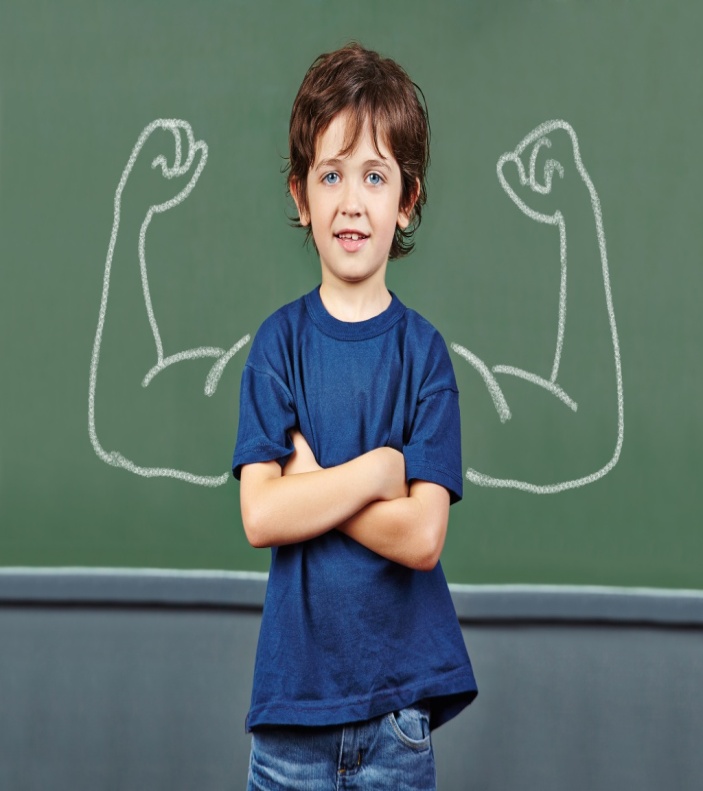 Терпения Вам и удачи,дорогие родители!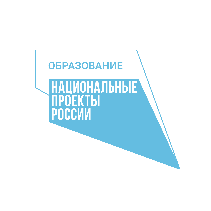 Самооценка подросткаРекомендации родителям(законным представителям) (В рамках Федерального проекта «Современная школа» национального проекта «Образование»)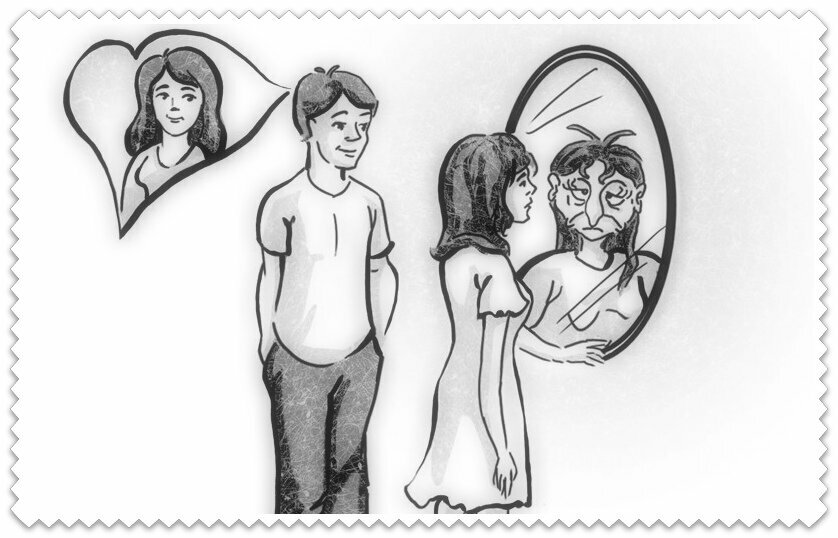 Центр по оказанию психолого-педагогических услуг «Заворонежский»2022 г.Формирование самооценки подростка: В подростковом возрасте начинает формироваться уже более устойчивая и осознанная самооценка, чем в младшем школьном возрасте.К факторам, влияющим на этот процесс, относят:  взаимоотношения с родителями и другими членами семьи;  занимаемое положение (авторитет) среди сверстников и друзей; успехи в обучении и отношение учителей;  физиологические данные (внешность) и успехи (сила, выносливость, ловкость), а также личные достижения в спорте или танцах; особенности характера.